Фестиваль «Пан вареник» получил 300 тысяч рублей на развитие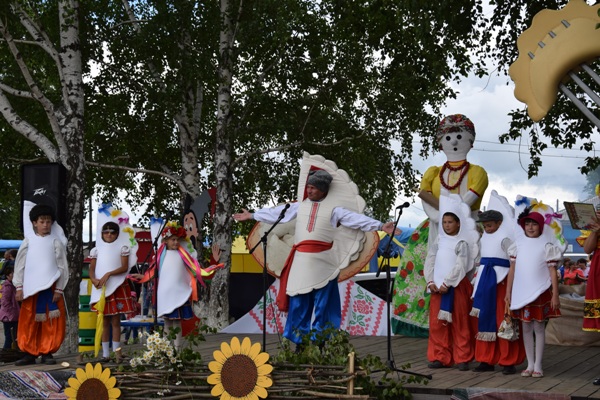 Грант в размере 300 тысяч рублей в 2019 году получит батаминское первичное отделение зиминской районной молодежной общественной организации «Лидеры» на проведение IV Регионального фестиваля вареников «Пан Вареник».Напомним, что Управление губернатора по связям с общественностью и межнациональным отношениям в 2018 году объявило конкурс социально значимых проектов. Культурно-досуговый центр Батаминского МО под эгидой волонтерского движения подал заявку и получил грант на развитие фестиваля в номинации «Сохранение национальной самобытности».- Региональный фестиваль вареников в 2019 году на территории Батамы Зиминского района будет проходить в 4-й раз, - поясняет директор батаминского ДК и автор проекта Виталий Моцкайтис. - Людям понравилось наше национальное мероприятие, на его празднование приезжают гости из разных уголков области. Необходимо отметить, что региональный фестиваль – это своего рода бренд нашего села. Поэтому идея участия в конкурсе именно с этим проектом была поддержана единомышленниками и, как видно, не зря.300-тысячный грант начнет реализовываться уже с января 2019 года. По словам Виталия Степановича, на выигранные средства будет приобретено оборудование, фестивальная атрибутика, которая включает в себя памятные подарки, призовой фонд, оформление, рекламу и т.д.Летом следующего года Батама снова будет ждать гостей на фестивале «Пан вареник» на том же месте – площадь у Дома культуры «Сибирь», но в этот раз, как заверили организаторы мероприятия, гостей будет ждать интересный сюрприз.Пресс-служба администрации Зиминского района